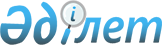 Об определении мест для размещения агитационных печатных материалов для кандидатов в депутаты Сената Парламента Республики Казахстан на период выборов, назначенных на 1 октября 2014 годаПостановление акимата города Рудного Костанайской области от 13 августа 2014 года № 1507. Зарегистрировано Департаментом юстиции Костанайской области 16 сентября 2014 года № 5094

      В соответствии с пунктом 6 статьи 28 Конституционного закона Республики Казахстан от 28 сентября 1995 года "О выборах в Республике Казахстан", статьей 31 Закона Республики Казахстан от 23 января 2001 года "О местном государственном управлении и самоуправлении в Республике Казахстан", Указом Президента Республики Казахстан от 31 июля 2014 года № 871 "О назначении на 1 октября 2014 года выборов депутатов Сената Парламента Республики Казахстан", акимат города Рудного ПОСТАНОВЛЯЕТ:



      1. Определить совместно с Рудненской городской избирательной комиссией (по согласованию) места для размещения агитационных печатных материалов для кандидатов в депутаты Сената Парламента Республики Казахстан на период выборов, назначенных на 1 октября 2014 года, согласно приложению.



      2. Контроль за исполнением постановления возложить на заместителя акима города Рудного Скаредину Е.В.



      3. Настоящее постановление вводится в действие по истечении десяти календарных дней после дня его первого официального опубликования.      Аким города Рудного                        Б. Гаязов

Приложение        

к постановлению акимата  

от 13 августа 2014 года  

№ 1507           Места для размещения агитационных печатных

материалов для кандидатов в депутаты Сената Парламента

Республики Казахстан на период выборов, назначенных

на 1 октября 2014 года

      1. город Рудный:

      улица 50 лет Октября, тумба в районе автобусной остановки "Рудненский индустриальный институт";

      улица Ленина, тумба в районе автобусной остановки "Рудненский политехнический колледж";

      проспект Комсомольский, тумба в районе торгового дома "Форум".



      2. поселок Качар, 2 микрорайон, щит у дома № 72.



      3. поселок Горняцкий, улица Академика Сатпаева, щит у дома № 24.



      4. село Перцевка, улица Южная, щит у дома № 6.
					© 2012. РГП на ПХВ «Институт законодательства и правовой информации Республики Казахстан» Министерства юстиции Республики Казахстан
				